[Create Cover Page]Traditional Foodways Education Program (TFEP) Curriculum[Insert name of community and/or organization] 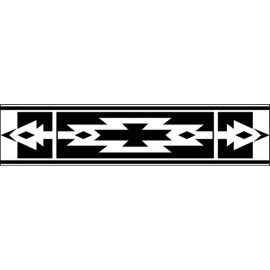 [Year]Introduction[Provide background on the TFEP in your community and who the curriculum was created for (e.g., culture, age group, unique circumstances)]Acknowledgements[List individuals and/or organizations that contributed to the development of the curricula, including funders, authors, elders and other key stakeholders.]Table of ContentsIntroduction Lesson: Overview 	Spring Lessons 	     Lesson 1:	     Lesson 2:	     Lesson 3:		     Lesson 4:	     Lesson 5:	     Lesson 6:	     Lesson 7:	     Lesson 8:		Summer Lessons 	     Lesson 1:	     Lesson 2:	     Lesson 3:		     Lesson 4:	     Lesson 5:	     Lesson 6:	     Lesson 7:	     Lesson 8:		Fall Lessons 	    Lesson 1:	     Lesson 2:	     Lesson 3:		     Lesson 4:	     Lesson 5:	     Lesson 6:	     Lesson 7:	     Lesson 8:	*Please note: Customize seasons according to your community’s traditions (i.e., Spring, Summer, Fall).You may also add Floater lessons that may be used during any season.Spring[Provide an overview of what this season means to your community and give a brief overview of what the lessons will cover]Summer[Provide an overview of what this season means to your community and give a brief overview of what the lessons will cover]Fall[Provide an overview of what this season means to your community and give a brief overview of what the lessons will cover]Lesson 1: Lesson Title[Provide overview of lesson]Lesson 2: Lesson Title[Provide overview of lesson]Lesson 3: Lesson Title[Provide overview of lesson]                                                Lesson 4: Lesson Title[Provide overview of lesson]Lesson 5: Lesson Title[Provide overview of lesson]Lesson 6: Lesson Title[Provide overview of lesson]Lesson 7: Lesson Title[Provide overview of lesson]Lesson 8: Lesson Title[Provide overview of lesson]Introduction LessonOverview TitleIntroduction LessonOverview TitleTime [provide the amount of time the lesson will take to complete]MaterialsList all materials needed for the lessonLearning Objectives[Describe what the students will learn from this lesson.]Activity/Lesson [Describe how the lesson will be taught. Provide step-by-step instructions. You may include guiding questions for the instructor.]Activity/Lesson [Describe how the lesson will be taught. Provide step-by-step instructions. You may include guiding questions for the instructor.]Teaching Notes[Provide additional information that may help the instructor teach the lesson more effectively.] Teaching Notes[Provide additional information that may help the instructor teach the lesson more effectively.] Lesson 1 – Spring                                                   *[Indicate if Elder/Farmer is needed]Lesson Title Lesson 1 – Spring                                                   *[Indicate if Elder/Farmer is needed]Lesson Title Time [provide the amount of time the lesson will take to complete]MaterialsList all materials needed for the lessonLesson Overview [Provide an overview of the lesson. Summarize what will be done.]Learning Objective[Describe what the students will learn from this lesson.]Activity/Lesson[Describe how the lesson will be taught. Provide step-by-step instructions. You may include guiding questions for the instructor.]Activity/Lesson[Describe how the lesson will be taught. Provide step-by-step instructions. You may include guiding questions for the instructor.]Teaching Notes[Provide additional information that may help the instructor teach the lesson more effectively.] Teaching Notes[Provide additional information that may help the instructor teach the lesson more effectively.] Lesson 2 – Spring                                                   *[Indicate if Elder/Farmer is needed]Lesson Title Lesson 2 – Spring                                                   *[Indicate if Elder/Farmer is needed]Lesson Title Time [provide the amount of time the lesson will take to complete]MaterialsList all materials needed for the lessonLesson Overview [Provide an overview of the lesson. Summarize what will be done.]Learning Objective[Describe what the students will learn from this lesson.]Activity/Lesson[Describe how the lesson will be taught. Provide step-by-step instructions. You may include guiding questions for the instructor.]Activity/Lesson[Describe how the lesson will be taught. Provide step-by-step instructions. You may include guiding questions for the instructor.]Teaching Notes[Provide additional information that may help the instructor teach the lesson more effectively.] Teaching Notes[Provide additional information that may help the instructor teach the lesson more effectively.] Lesson 3 – Spring                                                   *[Indicate if Elder/Farmer is needed]Lesson Title Lesson 3 – Spring                                                   *[Indicate if Elder/Farmer is needed]Lesson Title Time [provide the amount of time the lesson will take to complete]MaterialsList all materials needed for the lessonLesson Overview [Provide an overview of the lesson. Summarize what will be done.]Learning Objective[Describe what the students will learn from this lesson.]Activity/Lesson[Describe how the lesson will be taught. Provide step-by-step instructions. You may include guiding questions for the instructor.]Activity/Lesson[Describe how the lesson will be taught. Provide step-by-step instructions. You may include guiding questions for the instructor.]Teaching Notes[Provide additional information that may help the instructor teach the lesson more effectively.] Teaching Notes[Provide additional information that may help the instructor teach the lesson more effectively.] Lesson 4 – Spring                                                   *[Indicate if Elder/Farmer is needed]Lesson Title Lesson 4 – Spring                                                   *[Indicate if Elder/Farmer is needed]Lesson Title Time [provide the amount of time the lesson will take to complete]MaterialsList all materials needed for the lessonLesson Overview [Provide an overview of the lesson. Summarize what will be done.]Learning Objective[Describe what the students will learn from this lesson.]Activity/Lesson[Describe how the lesson will be taught. Provide step-by-step instructions. You may include guiding questions for the instructor.]Activity/Lesson[Describe how the lesson will be taught. Provide step-by-step instructions. You may include guiding questions for the instructor.]Teaching Notes[Provide additional information that may help the instructor teach the lesson more effectively.] Teaching Notes[Provide additional information that may help the instructor teach the lesson more effectively.] Lesson 5 – Spring                                                   *[Indicate if Elder/Farmer is needed]Lesson Title Lesson 5 – Spring                                                   *[Indicate if Elder/Farmer is needed]Lesson Title Time [provide the amount of time the lesson will take to complete]MaterialsList all materials needed for the lessonLesson Overview [Provide an overview of the lesson. Summarize what will be done.]Learning Objective[Describe what the students will learn from this lesson.]Activity/Lesson[Describe how the lesson will be taught. Provide step-by-step instructions. You may include guiding questions for the instructor.]Activity/Lesson[Describe how the lesson will be taught. Provide step-by-step instructions. You may include guiding questions for the instructor.]Teaching Notes[Provide additional information that may help the instructor teach the lesson more effectively.] Teaching Notes[Provide additional information that may help the instructor teach the lesson more effectively.] Lesson 6 – Spring                                                   *[Indicate if Elder/Farmer is needed]Lesson Title Lesson 6 – Spring                                                   *[Indicate if Elder/Farmer is needed]Lesson Title Time [provide the amount of time the lesson will take to complete]MaterialsList all materials needed for the lessonLesson Overview [Provide an overview of the lesson. Summarize what will be done.]Learning Objective[Describe what the students will learn from this lesson.]Activity/Lesson[Describe how the lesson will be taught. Provide step-by-step instructions. You may include guiding questions for the instructor.]Activity/Lesson[Describe how the lesson will be taught. Provide step-by-step instructions. You may include guiding questions for the instructor.]Teaching Notes[Provide additional information that may help the instructor teach the lesson more effectively.] Teaching Notes[Provide additional information that may help the instructor teach the lesson more effectively.] Lesson 7 – Spring                                                   *[Indicate if Elder/Farmer is needed]Lesson Title Lesson 7 – Spring                                                   *[Indicate if Elder/Farmer is needed]Lesson Title Time [provide the amount of time the lesson will take to complete]MaterialsList all materials needed for the lessonLesson Overview [Provide an overview of the lesson. Summarize what will be done.]Learning Objective[Describe what the students will learn from this lesson.]Activity/Lesson[Describe how the lesson will be taught. Provide step-by-step instructions. You may include guiding questions for the instructor.]Activity/Lesson[Describe how the lesson will be taught. Provide step-by-step instructions. You may include guiding questions for the instructor.]Teaching Notes[Provide additional information that may help the instructor teach the lesson more effectively.] Teaching Notes[Provide additional information that may help the instructor teach the lesson more effectively.] Lesson 8 – Spring                                                   *[Indicate if Elder/Farmer is needed]Lesson Title Lesson 8 – Spring                                                   *[Indicate if Elder/Farmer is needed]Lesson Title Time [provide the amount of time the lesson will take to complete]MaterialsList all materials needed for the lessonLesson Overview [Provide an overview of the lesson. Summarize what will be done.]Learning Objective[Describe what the students will learn from this lesson.]Activity/Lesson[Describe how the lesson will be taught. Provide step-by-step instructions. You may include guiding questions for the instructor.]Activity/Lesson[Describe how the lesson will be taught. Provide step-by-step instructions. You may include guiding questions for the instructor.]Teaching Notes[Provide additional information that may help the instructor teach the lesson more effectively.] Teaching Notes[Provide additional information that may help the instructor teach the lesson more effectively.] Lesson 1: Lesson Title[Provide overview of lesson]Lesson 2: Lesson Title[Provide overview of lesson]Lesson 3: Lesson Title[Provide overview of lesson]                                                Lesson 4: Lesson Title[Provide overview of lesson]Lesson 5: Lesson Title[Provide overview of lesson]Lesson 6: Lesson Title[Provide overview of lesson]Lesson 7: Lesson Title[Provide overview of lesson]Lesson 8: Lesson Title[Provide overview of lesson]Lesson 1 - Summer                                                 *[Indicate if Elder/Farmer is needed]Lesson TitleLesson 1 - Summer                                                 *[Indicate if Elder/Farmer is needed]Lesson TitleTime [provide the amount of time the lesson will take to complete]MaterialsList all materials needed for the lessonLesson Overview [Provide an overview of the lesson. Summarize what will be done.]Learning Objective[Describe what the students will learn from this lesson.]Activity/Lesson[Describe how the lesson will be taught. Provide step-by-step instructions. You may include guiding questions for the instructor.]Activity/Lesson[Describe how the lesson will be taught. Provide step-by-step instructions. You may include guiding questions for the instructor.]Teaching Notes[Provide additional information that may help the instructor teach the lesson more effectively.]Teaching Notes[Provide additional information that may help the instructor teach the lesson more effectively.]Lesson 2 - Summer                                                 *[Indicate if Elder/Farmer is needed]Lesson TitleLesson 2 - Summer                                                 *[Indicate if Elder/Farmer is needed]Lesson TitleTime [provide the amount of time the lesson will take to complete]MaterialsList all materials needed for the lessonLesson Overview [Provide an overview of the lesson. Summarize what will be done.]Learning Objective[Describe what the students will learn from this lesson.]Activity/Lesson[Describe how the lesson will be taught. Provide step-by-step instructions. You may include guiding questions for the instructor.]Activity/Lesson[Describe how the lesson will be taught. Provide step-by-step instructions. You may include guiding questions for the instructor.]Teaching Notes[Provide additional information that may help the instructor teach the lesson more effectively.]Teaching Notes[Provide additional information that may help the instructor teach the lesson more effectively.]Lesson 3 - Summer                                                 *[Indicate if Elder/Farmer is needed]Lesson TitleLesson 3 - Summer                                                 *[Indicate if Elder/Farmer is needed]Lesson TitleTime [provide the amount of time the lesson will take to complete]MaterialsList all materials needed for the lessonLesson Overview [Provide an overview of the lesson. Summarize what will be done.]Learning Objective[Describe what the students will learn from this lesson.]Activity/Lesson[Describe how the lesson will be taught. Provide step-by-step instructions. You may include guiding questions for the instructor.]Activity/Lesson[Describe how the lesson will be taught. Provide step-by-step instructions. You may include guiding questions for the instructor.]Teaching Notes[Provide additional information that may help the instructor teach the lesson more effectively.]Teaching Notes[Provide additional information that may help the instructor teach the lesson more effectively.]Lesson 4 - Summer                                                 *[Indicate if Elder/Farmer is needed]Lesson TitleLesson 4 - Summer                                                 *[Indicate if Elder/Farmer is needed]Lesson TitleTime [provide the amount of time the lesson will take to complete]MaterialsList all materials needed for the lessonLesson Overview [Provide an overview of the lesson. Summarize what will be done.]Learning Objective[Describe what the students will learn from this lesson.]Activity/Lesson[Describe how the lesson will be taught. Provide step-by-step instructions. You may include guiding questions for the instructor.]Activity/Lesson[Describe how the lesson will be taught. Provide step-by-step instructions. You may include guiding questions for the instructor.]Teaching Notes[Provide additional information that may help the instructor teach the lesson more effectively.]Teaching Notes[Provide additional information that may help the instructor teach the lesson more effectively.]Lesson 5 - Summer                                                 *[Indicate if Elder/Farmer is needed]Lesson TitleLesson 5 - Summer                                                 *[Indicate if Elder/Farmer is needed]Lesson TitleTime [provide the amount of time the lesson will take to complete]MaterialsList all materials needed for the lessonLesson Overview [Provide an overview of the lesson. Summarize what will be done.]Learning Objective[Describe what the students will learn from this lesson.]Activity/Lesson[Describe how the lesson will be taught. Provide step-by-step instructions. You may include guiding questions for the instructor.]Activity/Lesson[Describe how the lesson will be taught. Provide step-by-step instructions. You may include guiding questions for the instructor.]Teaching Notes[Provide additional information that may help the instructor teach the lesson more effectively.]Teaching Notes[Provide additional information that may help the instructor teach the lesson more effectively.]Lesson 6 - Summer                                                 *[Indicate if Elder/Farmer is needed]Lesson TitleLesson 6 - Summer                                                 *[Indicate if Elder/Farmer is needed]Lesson TitleTime [provide the amount of time the lesson will take to complete]MaterialsList all materials needed for the lessonLesson Overview [Provide an overview of the lesson. Summarize what will be done.]Learning Objective[Describe what the students will learn from this lesson.]Activity/Lesson[Describe how the lesson will be taught. Provide step-by-step instructions. You may include guiding questions for the instructor.]Activity/Lesson[Describe how the lesson will be taught. Provide step-by-step instructions. You may include guiding questions for the instructor.]Teaching Notes[Provide additional information that may help the instructor teach the lesson more effectively.]Teaching Notes[Provide additional information that may help the instructor teach the lesson more effectively.]Lesson 7 - Summer                                                 *[Indicate if Elder/Farmer is needed]Lesson TitleLesson 7 - Summer                                                 *[Indicate if Elder/Farmer is needed]Lesson TitleTime [provide the amount of time the lesson will take to complete]MaterialsList all materials needed for the lessonLesson Overview [Provide an overview of the lesson. Summarize what will be done.]Learning Objective[Describe what the students will learn from this lesson.]Activity/Lesson[Describe how the lesson will be taught. Provide step-by-step instructions. You may include guiding questions for the instructor.]Activity/Lesson[Describe how the lesson will be taught. Provide step-by-step instructions. You may include guiding questions for the instructor.]Teaching Notes[Provide additional information that may help the instructor teach the lesson more effectively.]Teaching Notes[Provide additional information that may help the instructor teach the lesson more effectively.]Lesson 8 - Summer                                                 *[Indicate if Elder/Farmer is needed]Lesson TitleLesson 8 - Summer                                                 *[Indicate if Elder/Farmer is needed]Lesson TitleTime [provide the amount of time the lesson will take to complete]MaterialsList all materials needed for the lessonLesson Overview [Provide an overview of the lesson. Summarize what will be done.]Learning Objective[Describe what the students will learn from this lesson.]Activity/Lesson[Describe how the lesson will be taught. Provide step-by-step instructions. You may include guiding questions for the instructor.]Activity/Lesson[Describe how the lesson will be taught. Provide step-by-step instructions. You may include guiding questions for the instructor.]Teaching Notes[Provide additional information that may help the instructor teach the lesson more effectively.]Teaching Notes[Provide additional information that may help the instructor teach the lesson more effectively.]Lesson 1: Lesson Title[Provide overview of lesson]Lesson 2: Lesson Title[Provide overview of lesson]Lesson 3: Lesson Title[Provide overview of lesson]Lesson 4: Lesson Title[Provide overview of lesson]Lesson 5: Lesson Title[Provide overview of lesson]Lesson 6: Lesson Title[Provide overview of lesson]Lesson 7: Lesson Title[Provide overview of lesson]Lesson 8: Lesson Title[Provide overview of lesson]Lesson 1 – Fall                                                        *[Indicate if Elder/Farmer is needed]Lesson Title Lesson 1 – Fall                                                        *[Indicate if Elder/Farmer is needed]Lesson Title Time [provide the amount of time the lesson will take to complete]MaterialsList all materials needed for the lessonLesson Overview [Provide an overview of the lesson. Summarize what will be done.]Learning Objective[Describe what the students will learn from this lesson.]Activity/Lesson[Describe how the lesson will be taught. Provide step-by-step instructions. You may include guiding questions for the instructor.]Activity/Lesson[Describe how the lesson will be taught. Provide step-by-step instructions. You may include guiding questions for the instructor.]Teaching Notes[Provide additional information that may help the instructor teach the lesson more effectively.] Teaching Notes[Provide additional information that may help the instructor teach the lesson more effectively.] Lesson 2 – Fall                                                        *[Indicate if Elder/Farmer is needed]Lesson Title Lesson 2 – Fall                                                        *[Indicate if Elder/Farmer is needed]Lesson Title Time [provide the amount of time the lesson will take to complete]MaterialsList all materials needed for the lessonLesson Overview [Provide an overview of the lesson. Summarize what will be done.]Learning Objective[Describe what the students will learn from this lesson.]Activity/Lesson[Describe how the lesson will be taught. Provide step-by-step instructions. You may include guiding questions for the instructor.]Activity/Lesson[Describe how the lesson will be taught. Provide step-by-step instructions. You may include guiding questions for the instructor.]Teaching Notes[Provide additional information that may help the instructor teach the lesson more effectively.] Teaching Notes[Provide additional information that may help the instructor teach the lesson more effectively.] Lesson 3 – Fall                                                        *[Indicate if Elder/Farmer is needed]Lesson Title Lesson 3 – Fall                                                        *[Indicate if Elder/Farmer is needed]Lesson Title Time [provide the amount of time the lesson will take to complete]MaterialsList all materials needed for the lessonLesson Overview [Provide an overview of the lesson. Summarize what will be done.]Learning Objective[Describe what the students will learn from this lesson.]Activity/Lesson[Describe how the lesson will be taught. Provide step-by-step instructions. You may include guiding questions for the instructor.]Activity/Lesson[Describe how the lesson will be taught. Provide step-by-step instructions. You may include guiding questions for the instructor.]Teaching Notes[Provide additional information that may help the instructor teach the lesson more effectively.] Teaching Notes[Provide additional information that may help the instructor teach the lesson more effectively.] Lesson 4 – Fall                                                        *[Indicate if Elder/Farmer is needed]Lesson Title Lesson 4 – Fall                                                        *[Indicate if Elder/Farmer is needed]Lesson Title Time [provide the amount of time the lesson will take to complete]MaterialsList all materials needed for the lessonLesson Overview [Provide an overview of the lesson. Summarize what will be done.]Learning Objective[Describe what the students will learn from this lesson.]Activity/Lesson[Describe how the lesson will be taught. Provide step-by-step instructions. You may include guiding questions for the instructor.]Activity/Lesson[Describe how the lesson will be taught. Provide step-by-step instructions. You may include guiding questions for the instructor.]Teaching Notes[Provide additional information that may help the instructor teach the lesson more effectively.] Teaching Notes[Provide additional information that may help the instructor teach the lesson more effectively.] Lesson 5 – Fall                                                        *[Indicate if Elder/Farmer is needed]Lesson Title Lesson 5 – Fall                                                        *[Indicate if Elder/Farmer is needed]Lesson Title Time [provide the amount of time the lesson will take to complete]MaterialsList all materials needed for the lessonLesson Overview [Provide an overview of the lesson. Summarize what will be done.]Learning Objective[Describe what the students will learn from this lesson.]Activity/Lesson[Describe how the lesson will be taught. Provide step-by-step instructions. You may include guiding questions for the instructor.]Activity/Lesson[Describe how the lesson will be taught. Provide step-by-step instructions. You may include guiding questions for the instructor.]Teaching Notes[Provide additional information that may help the instructor teach the lesson more effectively.] Teaching Notes[Provide additional information that may help the instructor teach the lesson more effectively.] Lesson 6 – Fall                                                        *[Indicate if Elder/Farmer is needed]Lesson Title Lesson 6 – Fall                                                        *[Indicate if Elder/Farmer is needed]Lesson Title Time [provide the amount of time the lesson will take to complete]MaterialsList all materials needed for the lessonLesson Overview [Provide an overview of the lesson. Summarize what will be done.]Learning Objective[Describe what the students will learn from this lesson.]Activity/Lesson[Describe how the lesson will be taught. Provide step-by-step instructions. You may include guiding questions for the instructor.]Activity/Lesson[Describe how the lesson will be taught. Provide step-by-step instructions. You may include guiding questions for the instructor.]Teaching Notes[Provide additional information that may help the instructor teach the lesson more effectively.] Teaching Notes[Provide additional information that may help the instructor teach the lesson more effectively.] Lesson 7 – Fall                                                        *[Indicate if Elder/Farmer is needed]Lesson Title Lesson 7 – Fall                                                        *[Indicate if Elder/Farmer is needed]Lesson Title Time [provide the amount of time the lesson will take to complete]MaterialsList all materials needed for the lessonLesson Overview [Provide an overview of the lesson. Summarize what will be done.]Learning Objective[Describe what the students will learn from this lesson.]Activity/Lesson[Describe how the lesson will be taught. Provide step-by-step instructions. You may include guiding questions for the instructor.]Activity/Lesson[Describe how the lesson will be taught. Provide step-by-step instructions. You may include guiding questions for the instructor.]Teaching Notes[Provide additional information that may help the instructor teach the lesson more effectively.] Teaching Notes[Provide additional information that may help the instructor teach the lesson more effectively.] Lesson 8 – Fall                                                        *[Indicate if Elder/Farmer is needed]Lesson Title Lesson 8 – Fall                                                        *[Indicate if Elder/Farmer is needed]Lesson Title Time [provide the amount of time the lesson will take to complete]MaterialsList all materials needed for the lessonLesson Overview [Provide an overview of the lesson. Summarize what will be done.]Learning Objective[Describe what the students will learn from this lesson.]Activity/Lesson[Describe how the lesson will be taught. Provide step-by-step instructions. You may include guiding questions for the instructor.]Activity/Lesson[Describe how the lesson will be taught. Provide step-by-step instructions. You may include guiding questions for the instructor.]Teaching Notes[Provide additional information that may help the instructor teach the lesson more effectively.] Teaching Notes[Provide additional information that may help the instructor teach the lesson more effectively.] 